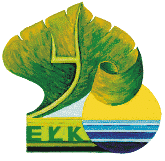 REGULAMIN OCENIANIA ZACHOWANIA UCZNIÓWw Szkole Podstawowej  nr 4 im. prof. Władysława Szafera w EłkuTryb i zasady ustalania oceny zachowania ucznia.Ocena zachowania odzwierciedla: funkcjonowanie ucznia w środowisku szkolnym (zaangażowanie w życie szkoły i klasy, udział w działaniach samorządowych i programowych szkoły, wywiązywanie się z podjętych obowiązków, wolontariat), respektowanie zasad współżycia społecznego i ogólnie przyjętych norm etycznych (postawy wobec młodszych, rówieśników i dorosłych, dostrzeganie potrzeb innych ludzi, chęć niesienia pomocy, dbałość o mienie, przestrzeganie ustalonych zasad wewnątrzszkolnych), troskę o własny rozwój (udział w zajęciach pozalekcyjnych, praca nad rozwijaniem uzdolnień i zainteresowań, przestrzeganie zasad higienicznego i zdrowego trybu życia, pilność, obowiązkowość). Ocenianie zachowania uczniów przebiega w kategoriach: a) wywiązywanie się z obowiązków ucznia; b) postępowanie zgodne z dobrem społeczności szkolnej; c) dbałość o honor i tradycje szkoły; d) dbałość o piękno mowy ojczystej; e) dbałość o bezpieczeństwo i zdrowie własne oraz innych osób; f) godne, kulturalne zachowanie się w szkole i poza nią; g) okazywanie szacunku innym osobom; h) troska o wygląd zewnętrzny. W klasach I-III ocena zachowania jest oceną opisową. Klasyfikacyjna ocena zachowania w klasach IV-VIII jest oceną opisową zgodnie z przygotowaną kartą oceny zachowania ucznia. Opisowa informacja o zachowaniu ucznia jest sporządzana przez wychowawcę na zakończenie pierwszego i drugiego okresu w formie „Karty zachowania”. Przy ustalaniu oceny klasyfikacyjnej zachowania ucznia, u którego stwierdzono zaburzenia lub inne dysfunkcje rozwojowe, należy uwzględnić wpływ tych zaburzeń lub dysfunkcji na jego zachowanie, na podstawie orzeczenia o potrzebie kształcenia specjalnego lub orzeczenia o potrzebie indywidualnego nauczania lub opinii poradni psychologiczno-pedagogicznej, w tym poradni specjalistycznej.Ocena z zachowania ustalana jest w następującym trybie:Wychowawca dokonuje oceny zachowania ucznia po uprzednim zasięgnięciu opinii innych nauczycieli, uczniów danej klasy i ocenianego ucznia. Opiniowanie powinno mieć miejsce nie później niż tydzień przed klasyfikacyjnym posiedzeniem Rady Pedagogicznej i polega na odniesieniu się do zapisów ustalonych w „Informacji o zachowaniu”. Od klasy pierwszej począwszy nauczyciele stopniowo wprowadzają elementy samooceny za-chowania uczniów przygotowując ich do krytycznego i sprawiedliwego postrzegania własnych zachowań i wdrażając do planowania indywidualnych programów rozwoju. Uczeń dokonuje samooceny odnosząc się do kryteriów uwzględnionych w „Karcie zachowania” w sposób ustalony przez wychowawcę. Zespół klasowy uczniów wyraża opinię podczas godziny do dyspozycji wychowawcy w sposób i formie ustalonej przez wychowawcę. Fakt ten odnotowany jest w dzienniku lekcyjnym.Zespół klasowy nauczycieli wyraża opinię o proponowanych ocenach zachowania odpowiadając na inicjatywę wychowawcy. Dopuszcza się zaopiniowanie oceny w formie bezpośredniego bądź wirtualnego kontaktu.Informacja o wybranym trybie opiniowania podawana jest przez wychowawcę do wiadomości ogółu nauczycieli. Dokumentację postępowania przechowuje wychowawca do zakończenia roku szkolnego.O przewidywanej ocenie wychowawcy informują uczniów na forum klasy, a rodziców przez wpis w e-dzienniku nie później niż 5 dni przed klasyfikacyjnym posiedzeniem Rady Pedagogicznej. Po pierwszym i drugim okresie klasyfikacyjnym wychowawcy wprowadzają odpowiedni zapis adekwatny do spostrzeżeń z „Karty zachowania” w brzmieniu:podwyższonenormaobniżoneW dziennikach klas I-III dopuszcza się opis zachowania ucznia.